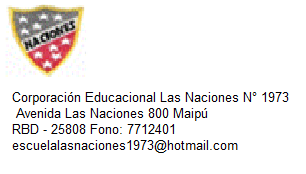 OA 4: Profundizar su comprensión de las narraciones leídas: OA 17: Escribir, revisar y editar sus textos para satisfacer un propósito y transmitir sus ideas con claridad. Durante este proceso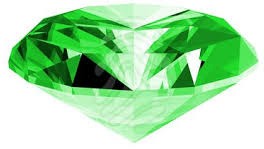 La esmeralda encantadaAnónimoHace muchos, muchos años, hubo una vez un niño que solía jugar debajo de un gran pino cercano a su casa.Después de cada lluvia, alrededor del árbol brotaban muchos hongos alineados en forma de círculo, que ser- vían de asiento a un grupo de pequeños gnomos, tan chiquitos como muñequitos, pero capaces de hacer co- sas maravillosas. Al poco tiempo de conocerse, el mu- chacho y los gnomos ya eran grandes amigos.Francisco, que así se llamaba el niño, mantenía en se- creto esa amistad, porque la gente no suele creer en losgnomos. Pero llegó el invierno y el padre del muchacho decidió hacer leña ese pino. Francisco le rogó de todas formas que no cortara ese árbol, ya que era la morada de sus extraños amigos. El padre aceptó su pedido a condición de que Francisco se ocupara de conseguir la leña para la casa durante todo el invierno.El chico pasó ese invierno trabajando muy duro, recorriendo la comarca y juntando leña para cum- plir la promesa que salvaría al pino; y el padre cumplió la suya. Llegada la primavera, los gnomos se enteraron del sacrificio realizado por Francisco para salvar su viejo árbol y decidieron recompensarlo regalándole una cadena de oro con una gran esmeralda.Esta piedra -le dijeron- tiene poderes mágicos que te darán toda la felicidad; mientras la lleves en el cuello serás amado, conseguirás para ti todo lo que quieras y llegarás a ser inmensamente rico. Para el resto de los hombres sólo será una piedra; muy valiosa, pero sin esos poderes. Muy pronto Francisco comprobó la verdad de esas palabras: tenía cuanto deseaba y todo lo que emprendía le salía bien sin ningún esfuerzo, aunque como no ambicionaba riquezas, poco uso le daba a su esmeralda encantada. Pero ese verano hubo una gran sequía y el hambre se apoderó de hombres y animales, porque se perdieron todas las cosechas. Francisco intentó solucionar esos males con su piedra encantada, pero todo fue en vano; sus poderes sólo actuaban para él, pero no para los demás. Podría salvarse del ham- bre y la miseria, pero nunca ayudar a sus semejantes.Rápidamente corrió hasta la ciudad más cercana, vendió la piedra por la cual le dieron una fortuna, y volvió a su comarca con una enorme carreta cargada de alimentos, ropas y hasta grano para los ani- males. Para que nadie se enterara de que había sido él quien trajera todo eso, lo fue dejando frente a las casas de noche sin que lo vieran. A la mañana siguiente todos encontraron los grandes paquetes frente a sus puertas y fue como un día de navidad. Hubo alegría y alivio, aunque nadie sabía a quién darle las gracias.Francisco estaba preocupado porque tendría que confesar a sus amigos, los gnomos, que se había desprendido de la maravillosa piedra que le regalaran. Lo hizo con un poco de miedo, pensando que se enojarían. Pero los gnomos comprendieron que Francisco no necesitaba una piedra encantada para ser feliz, le bastaba con su propia bondad. Por eso le hicieron otro obsequio para que llevara en su cuello; esta vez le dieron un humilde pañuelo, ajustado con un pequeño anillo, hecho con un hueso de caracú.Ese pañuelo le recordaría siempre que de nada valen las riquezas ni la propia felicidad cuando no se las puede compartir, que lo que se consigue sin esfuerzo carece de verdadero valor y que el amor al prójimo es la mayor alegría que alguien puede gozar, porque no hay felicidad más linda que dar feli- cidad.Comprensión lectoraLee y responde:¿Cuál es la finalidad del texto que acabas de leer?¿Qué opinas de que Francisco haya vendido la piedra que le habían dado los gnomos? ¿Por qué?Lee y selecciona la respuesta correcta:Francisco no quería que su padre cortara el pino porque:Le gustaba jugar bajo el árbol.Era la casa de sus amigos, los gnomos.Los gnomos hacían allí sus ritos.Era el árbol más bonito del sector.Del siguiente fragmento “Rápidamente corrió hasta la ciudad más cercana, vendió la piedra por la cual le dieron una fortuna, y volvió a su comarca”, se puede inferir que:La ciudad donde fue Francisco era grande y moderna.Francisco vendió la piedra a un millonario.La ciudad a la que fue Francisco estaba cerca.Francisco volvió feliz a su comarca.¿Qué función cumplen las palabras subrayadas en el texto?Sustantiva, porque están nombrando personajes de la historia.Adjetiva, porque están calificando a los personajes de la historia.Verbal, porque están señalando acciones que realizan los personajes.Adverbial, porque están complementando los verbos del texto.Completa el siguiente organizador gráfico:CAUSAS	CONSECUENCIASFrancisco tuvo que trabajar muy duro ese invierno .Hubo una gran sequía y el hambre se apoderó de hombres y animales.